16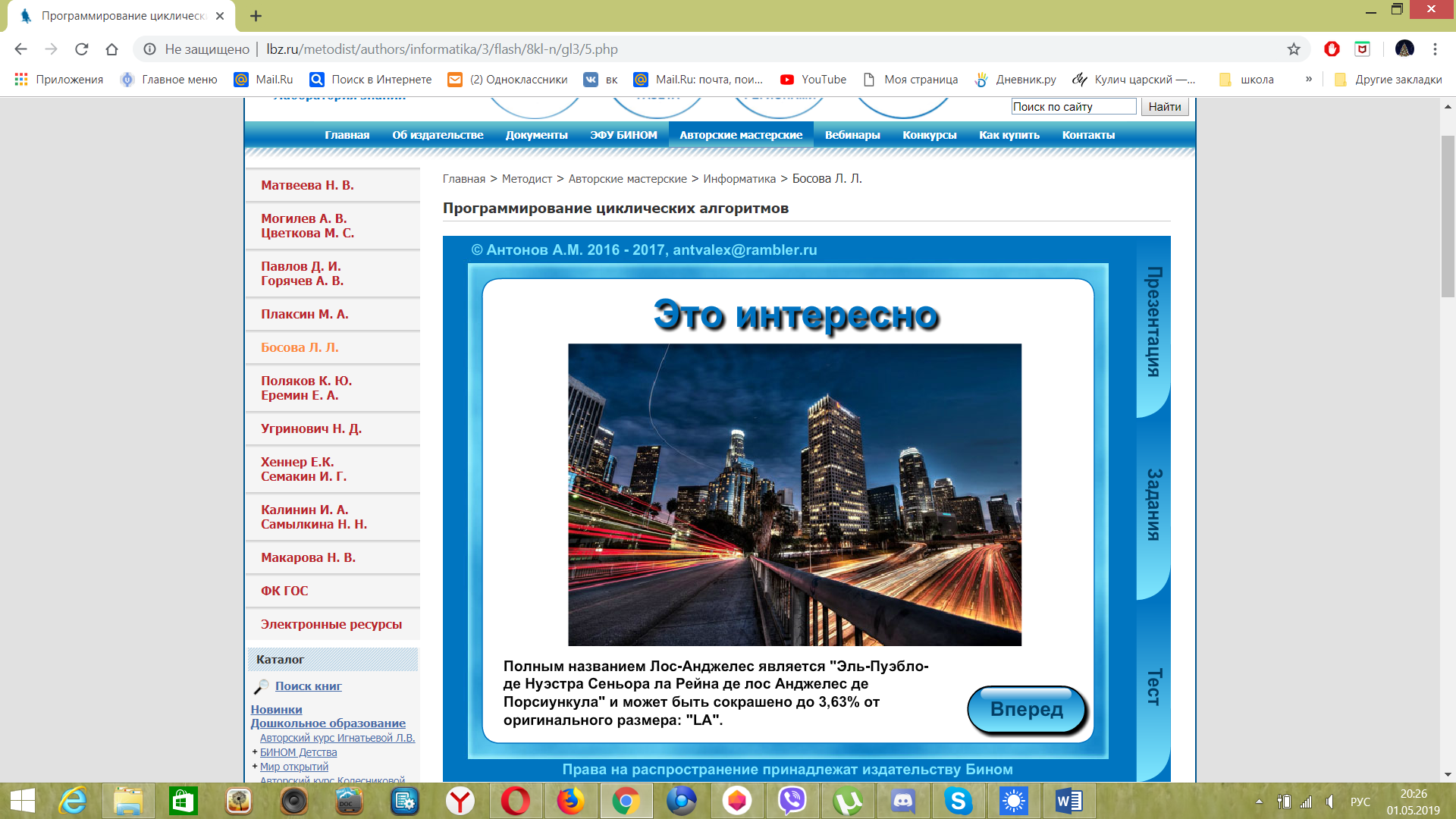 17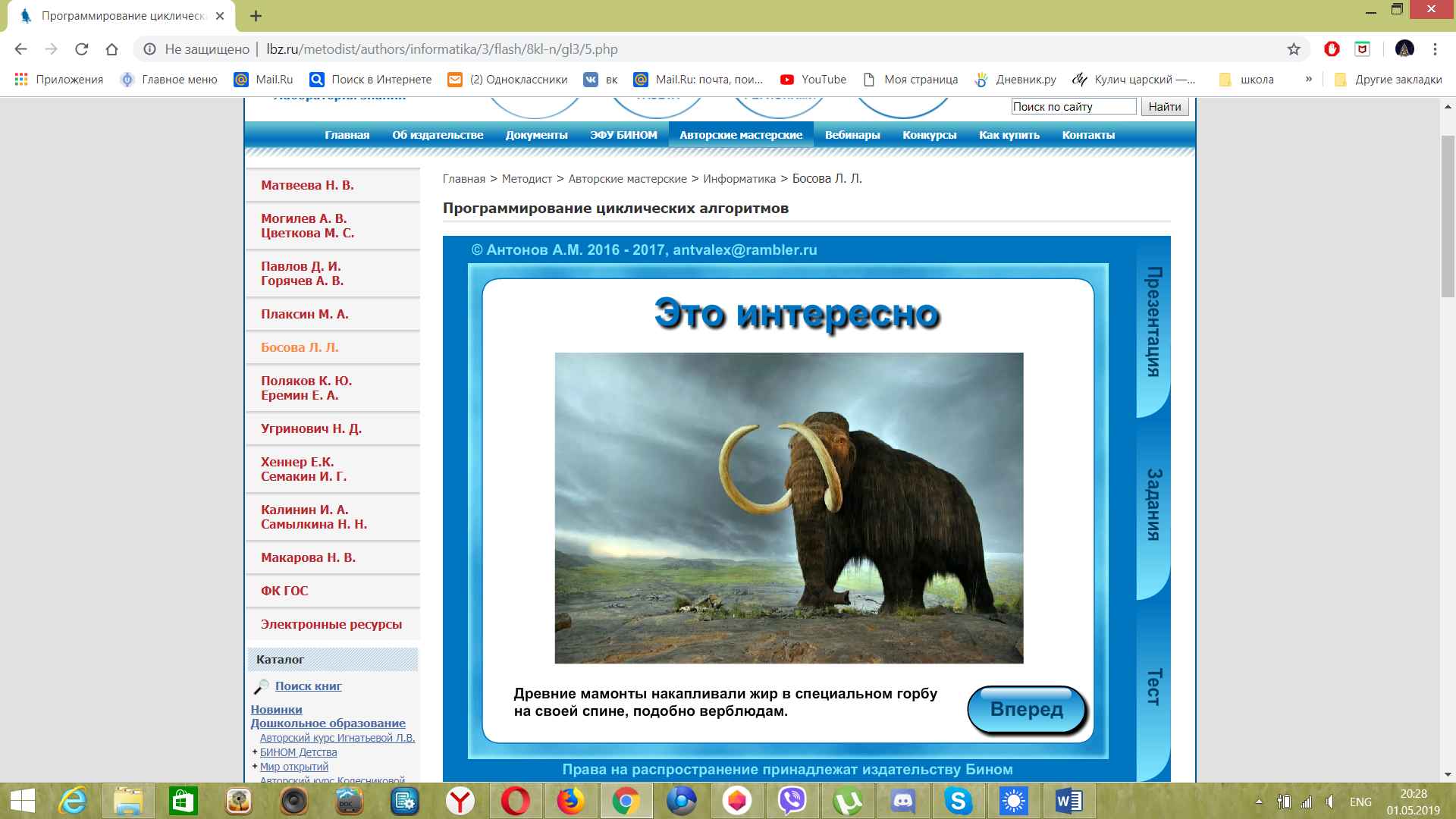 18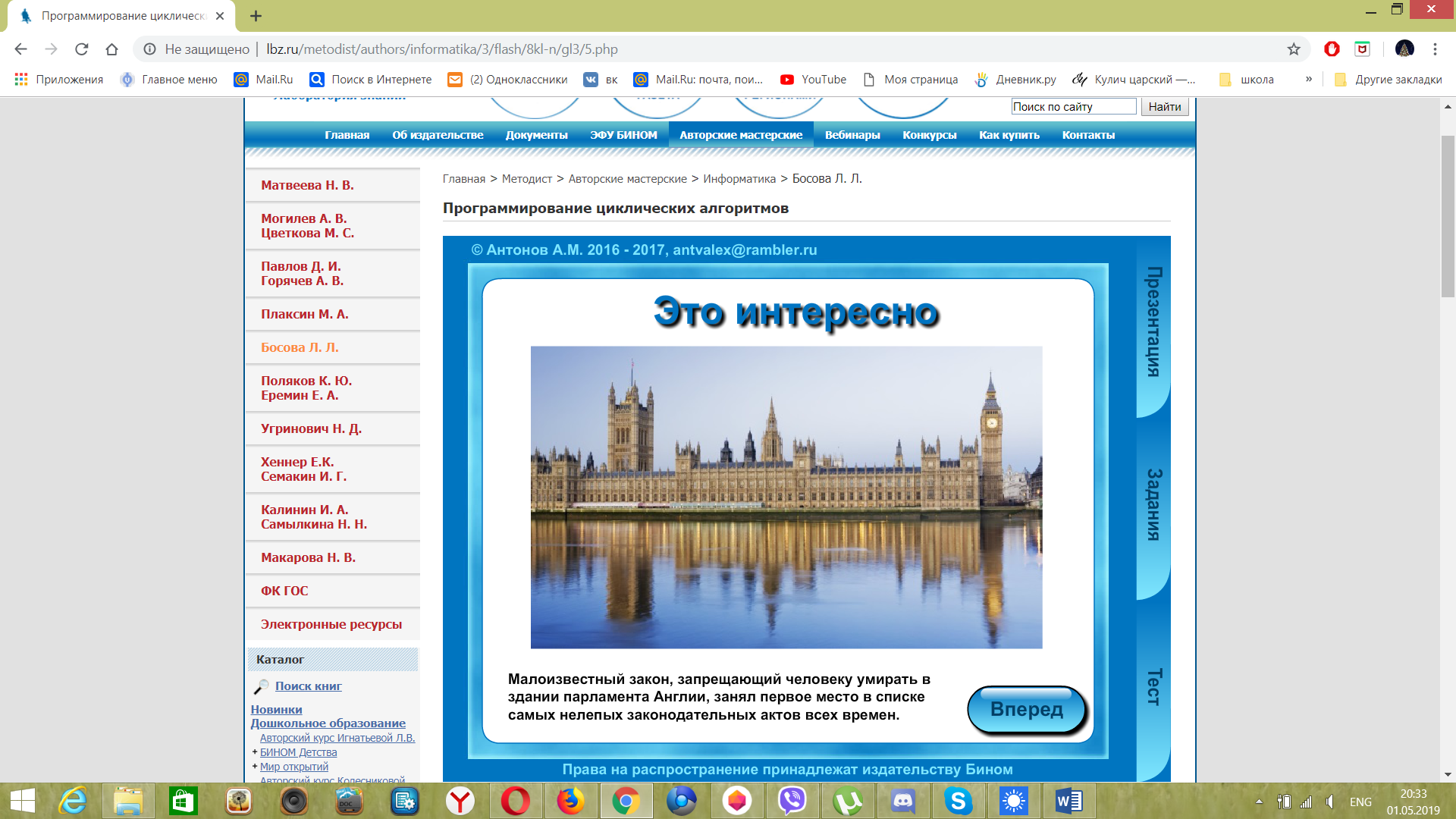 